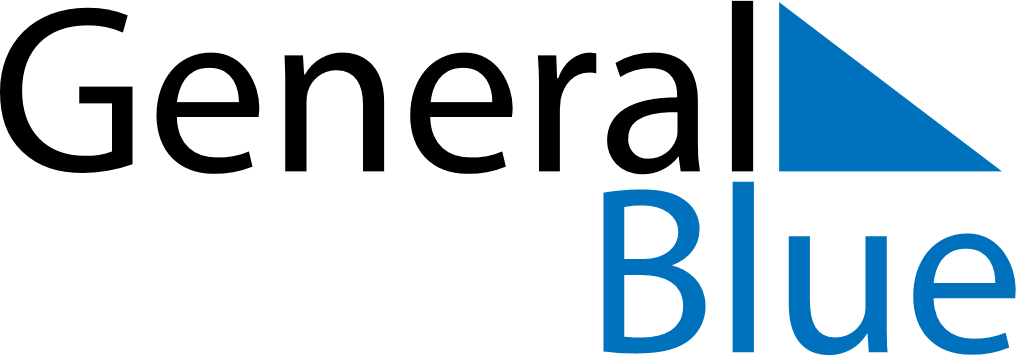 February 2024February 2024February 2024February 2024February 2024February 2024Neuville, Quebec, CanadaNeuville, Quebec, CanadaNeuville, Quebec, CanadaNeuville, Quebec, CanadaNeuville, Quebec, CanadaNeuville, Quebec, CanadaSunday Monday Tuesday Wednesday Thursday Friday Saturday 1 2 3 Sunrise: 7:11 AM Sunset: 4:47 PM Daylight: 9 hours and 36 minutes. Sunrise: 7:10 AM Sunset: 4:49 PM Daylight: 9 hours and 39 minutes. Sunrise: 7:09 AM Sunset: 4:50 PM Daylight: 9 hours and 41 minutes. 4 5 6 7 8 9 10 Sunrise: 7:07 AM Sunset: 4:52 PM Daylight: 9 hours and 44 minutes. Sunrise: 7:06 AM Sunset: 4:54 PM Daylight: 9 hours and 47 minutes. Sunrise: 7:05 AM Sunset: 4:55 PM Daylight: 9 hours and 50 minutes. Sunrise: 7:03 AM Sunset: 4:57 PM Daylight: 9 hours and 53 minutes. Sunrise: 7:02 AM Sunset: 4:58 PM Daylight: 9 hours and 56 minutes. Sunrise: 7:00 AM Sunset: 5:00 PM Daylight: 9 hours and 59 minutes. Sunrise: 6:59 AM Sunset: 5:01 PM Daylight: 10 hours and 2 minutes. 11 12 13 14 15 16 17 Sunrise: 6:57 AM Sunset: 5:03 PM Daylight: 10 hours and 5 minutes. Sunrise: 6:56 AM Sunset: 5:04 PM Daylight: 10 hours and 8 minutes. Sunrise: 6:54 AM Sunset: 5:06 PM Daylight: 10 hours and 11 minutes. Sunrise: 6:53 AM Sunset: 5:07 PM Daylight: 10 hours and 14 minutes. Sunrise: 6:51 AM Sunset: 5:09 PM Daylight: 10 hours and 17 minutes. Sunrise: 6:50 AM Sunset: 5:10 PM Daylight: 10 hours and 20 minutes. Sunrise: 6:48 AM Sunset: 5:12 PM Daylight: 10 hours and 23 minutes. 18 19 20 21 22 23 24 Sunrise: 6:46 AM Sunset: 5:13 PM Daylight: 10 hours and 26 minutes. Sunrise: 6:45 AM Sunset: 5:15 PM Daylight: 10 hours and 30 minutes. Sunrise: 6:43 AM Sunset: 5:16 PM Daylight: 10 hours and 33 minutes. Sunrise: 6:41 AM Sunset: 5:18 PM Daylight: 10 hours and 36 minutes. Sunrise: 6:40 AM Sunset: 5:19 PM Daylight: 10 hours and 39 minutes. Sunrise: 6:38 AM Sunset: 5:21 PM Daylight: 10 hours and 42 minutes. Sunrise: 6:36 AM Sunset: 5:22 PM Daylight: 10 hours and 46 minutes. 25 26 27 28 29 Sunrise: 6:34 AM Sunset: 5:24 PM Daylight: 10 hours and 49 minutes. Sunrise: 6:33 AM Sunset: 5:25 PM Daylight: 10 hours and 52 minutes. Sunrise: 6:31 AM Sunset: 5:27 PM Daylight: 10 hours and 55 minutes. Sunrise: 6:29 AM Sunset: 5:28 PM Daylight: 10 hours and 59 minutes. Sunrise: 6:27 AM Sunset: 5:30 PM Daylight: 11 hours and 2 minutes. 